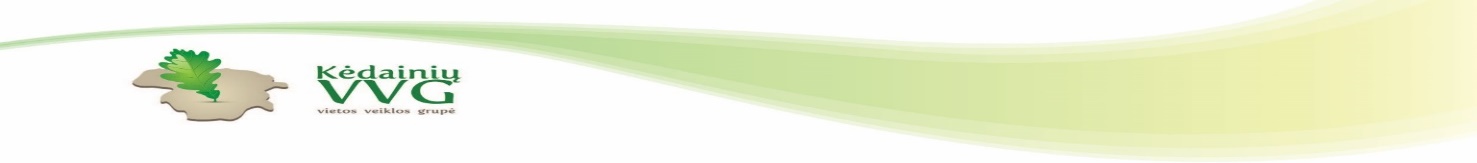 KĖDAINIŲ RAJONO VIETOS VEIKLOS GRUPĖ___________________________________________________________________________________Kodas 300058864, Pirmūnų g. 13A, Kėdainiai, tel.: +370 657 54577, el. paštas: info@kedainiurvvg.lt, www.kedainiurvvg.lt,,Kėdainių krašto bendruomenių sąskrydis 2020“PROGRAMA2020 m. liepos 25 d.Jadvygos Juškytės g. 33, Pernarava, Kėdainių rajonas11:00 - 12:00 Amatininkų/vietos gamintojų įsikūrimas, bendruomenių sutikimas12:00 - 12:30 Sąskrydžio atidarymas, svečių sveikinimai12:00 –19:00 Iniciatyva „Savanorystės langas“12:00 – 16:30 Amatininkų turgelis ir edukacinės dirbtuvės. Amatininkų/vietos gamintojų mugės bei bendruomenių kiemelių lankymas, edukacijos12:30 - 14:00 Pernaravos seniūnijos saviveiklos kolektyvų pasirodymas13.00 - 15.00 Diskusijų kavinė. Temos:- „Jaunimo įtraukimas į bendruomeninę veiklą: programos „Active Citizens“ pavyzdys", lektorius Nerijus Miginis, ActiveCitizens.lt komandos narys;- „Mūsų senolių kepta duona: tradicija, maistas ar verslas“, lektorė Regina Dambrauskienė, Skėmių kaimo bendruomenės narė;- „Septynios kūno dalys ir jų stiprinimas augalais“, žolininkė Adelė Karaliūnaitė.  14:00 – 15:00 Draugiški pietūs15:00 - 18:00 Bendruomenių komandinės „pripučiamos“ sporto varžytuvės18:00 - 19:00 Koncertinė programa. Nugalėtojų apdovanojimai, sąskrydžio uždarymasOrganizatoriai:Kėdainių rajono vietos veiklos grupėKėdainių rajono savivaldybės Pernaravos seniūnija, Asociacija Langakių bendruomenės centras, Paaluonio bendruomenės centras, Pelutavos bendruomenės centrasRėmėjai: 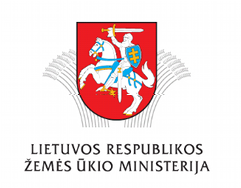 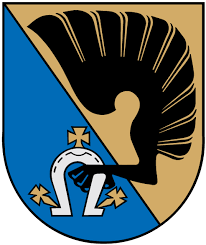 Kėdainių rajono savivaldybė